Информационное письмоII Международная научно-практическая конференция«Экономическая безопасность в условиях цифровой экономики: трансформация векторов и подходов»с 3 по 5 июня 2021 годаг. ЕкатеринбургФакультет экономики и менеджмента Уральского института управления – филиала РАНХиГС при Президенте РФ объявляют прием заявок на участие во II Научно-практической конференции «Экономическая безопасность в условиях цифровой экономики: трансформация векторов и подходов». Программа конференции состоит из трех дней, в рамках которых запланированы панельные и экспертные дискуссии, круглые столы, стендовые доклады, мастер-классы, работа в секциях и экскурсионно-научный блок. День 1 – Деловой - Панельные и экспертные дискуссии, круглые столы, мастер-классы. День 2 – Академический - Научно-практическая конференция преподавателей и молодых ученых, игрофикация, обсуждения с интерактивом.День 3 – Экскурсионно-научный – экскурсия, стендовые доклады, мастер-классы.Участники конференции – представители науки, образования, деловых кругов, общественных объединений, субъектов хозяйствования, органов государственной власти России и других государств, а также студенты, магистранты и аспиранты ВУЗов. Форма участия в конференции: очное, дистанционное или заочное участие с представлением статьи и ее публикации в сборнике научных трудов (без прибытия на конференцию). Мероприятия конференции будут проходить на площадке «Точка кипения» 
(г. Екатеринбург), в Уральском институте управления РАНХиГС и на площадках компаний – партнеров. По итогам конференции будет изданы монография и сборник научных статей, с присвоением международного серийного номера ISBN. Полнотекстовая версия сборника:размещается в Научной электронной библиотеке eLIBRARY.RU публикуется на сайте Уральского института управления – филиала РАНХиГСрегистрируется в наукометрической базе РИНЦНаиболее актуальные и вызвавшие интерес у аудитории материалы будут опубликованы в одном из научных журналов Уральского института управления – филиала РАНХиГС, включенных в Перечень ВАК: Вопросы управления: https://journal-management.com/ Муниципалитет: экономика и управление: https://municipality.expert/Направления конференции:Направления конференции:Обеспечение экономической безопасности на региональном уровне: векторы и угрозы развития для бизнеса.Цифровая трансформация предпринимательства: ключевые и драйверы, и проблемы развития.Технологии управления человеческим капиталом в условиях экономической нестабильности и их влияние на кадровую безопасность.Вызовы и диджитализация образовательной среды: качественная трансформация.Стратегирование VS стратегия: изменение управленческой парадигмы в условиях цифровизацииСовременная налоговая система России как флагман отечественной цифровизации.Адаптация национальной системы здравоохранения в условиях внешних вызовов.Цифровая экономика и инновации в финансовом секторе в условиях нестабильности рынка.Потребительский рынок и продовольственная безопасность в условиях цифровой экономики.Защита интеллектуальной собственности в условиях цифровой экономики.Конкурентная разведка как инструмент обеспечения экономической безопасности.  Институциональные преобразования стран постсоветского пространства.Стратегии в цифровой трансформации как необходимый инструмент обеспечения национальной безопасности.  Вызовы макроэкономической политики в условиях цифровой трансформации.Проблемы внешнеэкономических связей экспортно-ориентированного бизнеса в современных условиях.Пространственное и городское развитие: цифровые технологии как инструмент трансформации территории. Социальная ответственность крупного бизнеса.Перспективные It- проекты регионов: потенциал регионов в цифровом бизнесе.IT решения для государственных и муниципальных организаций.Проблемы и перспективы реализации национальных проектов России в условиях нестабильности экономической системы.Секции конференции будут сформированы по результатам полученных заявок. Заседания секций будут проходить в формате круглых столов.Организационные и иные взносы не требуются. Публикация в монографии, сборнике или журнале бесплатная. Рассылка печатного сборника не осуществляется. Командировочные расходы, оплата проезда и проживания производятся за счет направляющей стороны. Проживание возможно в гостинице Уральского института управления РАНХиГС.Рабочие языки: русский, английский.Срок предоставления заявок и статей – до 28.05.2021 г. включительно по электронному адресу conf-de@yandex.ru с пометкой «На конференцию».ВАЖНО!Для участия в Конференции в качестве докладчика необходимо до 28.05.2021г.:пройти регистрацию на сайте LEADER-ID по ссылке: https://leader-id.ru/events/205685. подать заявку и выслать материалы статьи на почту: conf-de@yandex.ru.Для участия в Конференции в качестве слушателя необходимо до 28.05.2021 г. пройти регистрацию на сайте LEADER-ID по ссылке: https://leader-id.ru/events/205685.Начисление баллов на LEADER-ID за посещение мероприятия:1 балл (Инновации в экономике), 1 балл (Стратегическое мышление), 1 балл (Лидерские качества).Форма заявки на участие в конференцииЗаявка и статья предоставляются отдельными файлами. Заявка на участие предоставляется в виде неархивированного прикрепленного файла формата *.doc или *.docx, где название файла – это фамилия и инициалы автора(ов) «Иванов А.А. Заявка.doc» или «Иванов А.А., Петрова А.А. Заявка.doc». В случае публикации в соавторстве файл должен содержать заявки на участие каждого автора.Статья предоставляется в виде неархивированного прикрепленного файла формата *.doc или *.docx, где название файла – это фамилия и инициалы автора(ов) «Иванов А.А. Статья.doc» или «Иванов А.А., Петрова А.А. Статья.doc».Контакты: Тел.: 8 (912) 213-19-49 – Малютина Лариса Степановна conf-de@yandex.ru – вопросы, связанные с отбором и публикацией статей в сборнике, организационные вопросы.Благодарим за проявленный интерес!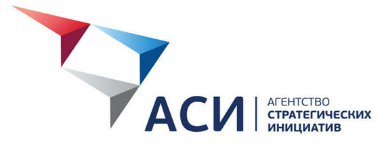 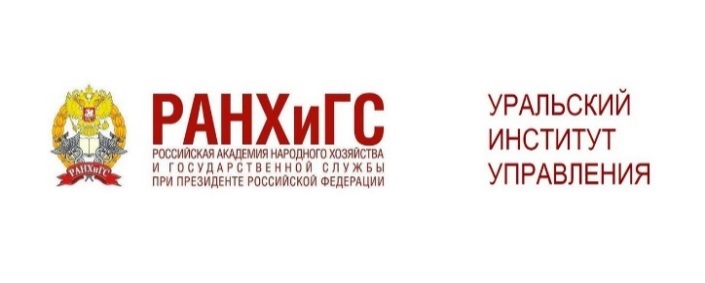 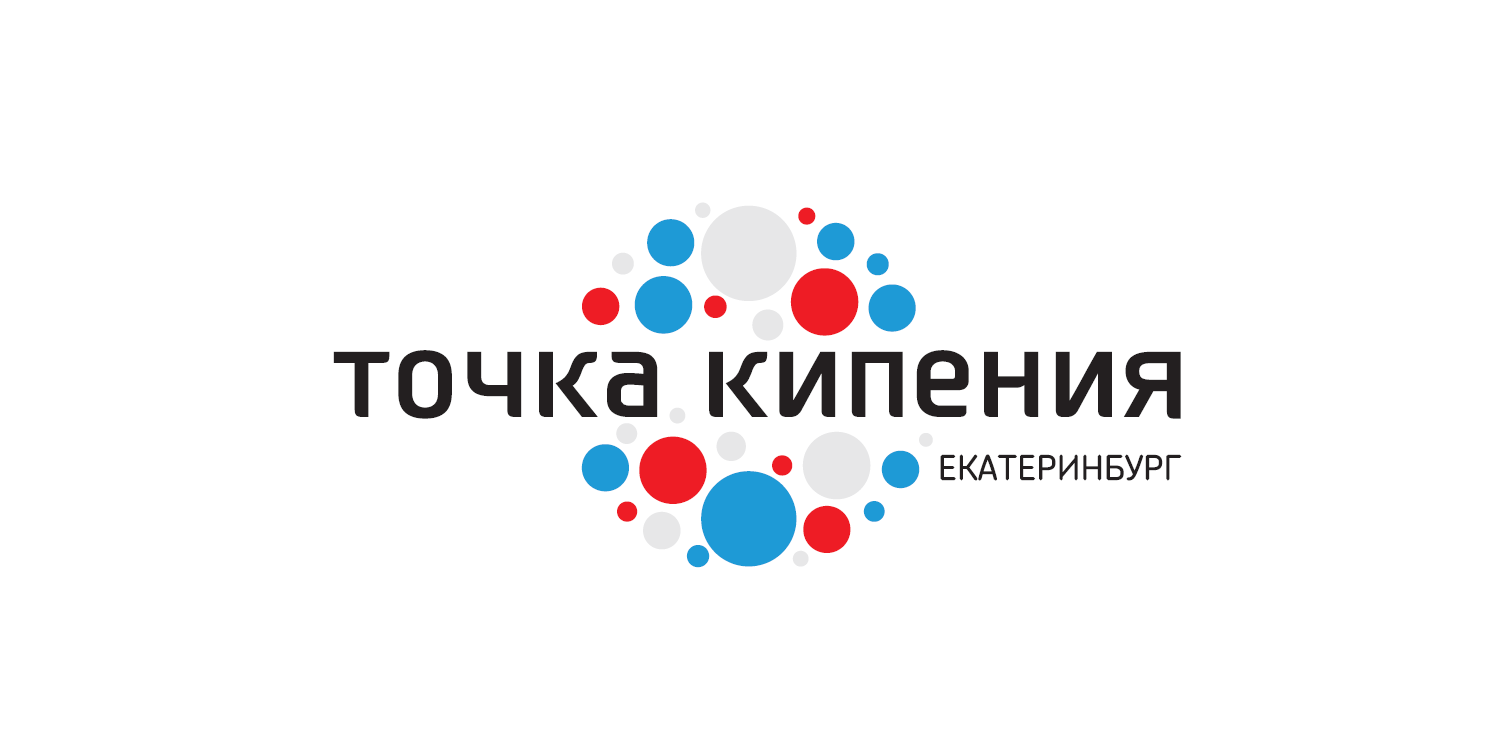 Фамилия, имя, отчество (полностью)Организация – место работы / учебы (полностью)Факультет, кафедра, подразделение Ученая степень, ученое звание (при наличии) Тема выступленияНаправление Мобильный телефонE-mailНаучный руководитель (Ф.И.О., уч. степень, уч. звание) – для студентов Форма участия (очная/заочная)Форма заявки на гостиницуФорма заявки на гостиницуКласс номера (полулюкс/эконом)Условия проживания (1 – 2-х местный)Срок проживания